Busy Bees Medication administration consent form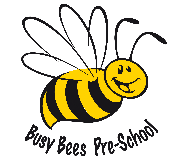 Parent’s signature:Printed name:Date:Child’s nameChild’s DOBName of medication and strengthPrescribed byDosage to be given in setting and frequencyHow should medication be stored and its expiry datePossible side effects that may be expected